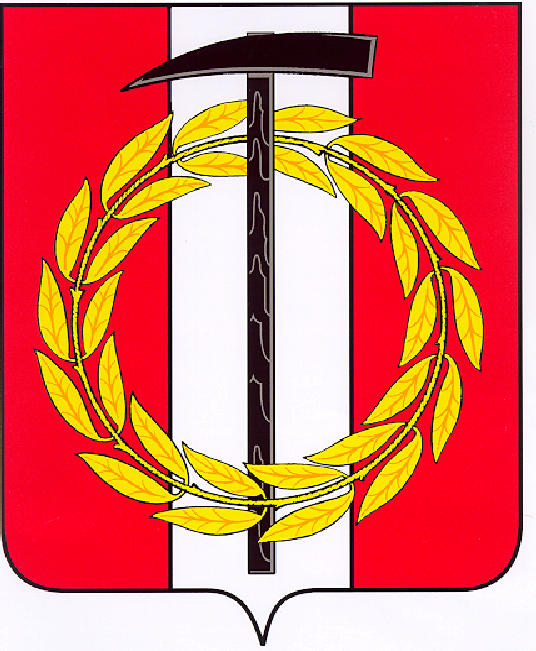 Собрание депутатов Копейского городского округаЧелябинской областиРЕШЕНИЕот  25.02.2021 № 153О назначении собранияпо инициативному проекту«По развитию велосипедного спорта-ВМХ в Копейском городском округе»В соответствии с Федеральным законом от 06 октября 2003 года №131-ФЗ «Об общих принципах организации местного самоуправления в Российской Федерации», руководствуясь Уставом муниципального образования  «Копейский городской округ», решением Собрания депутатов Копейского городского округа от 27.01.2021 №102-МО «Об утверждении Порядка проведения собрания или конференций граждан на территории Копейского городского округа в целях рассмотрения инициативных проектов», рассмотрев обращение по назначению собрания граждан в целях реализации инициативного проекта Вотинцевой В.В. от 17.02.2021Собрание депутатов Копейского городского округа Челябинской областиРЕШАЕТ:	1. В целях рассмотрения и обсуждения вопросов внесения инициативного проекта «По развитию велосипедного спорта-ВМХ в Копейском городском округе» назначить собрание граждан в целях реализации инициативного проекта на 26.02.2021 в 18:30 по адресу: г. Копейск, пер. Свободы, 2 (МБУ№ СШОР №2). Способ проведения собрания – очное.2. Вотинцевой В.В. заблаговременно, но не менее чем за 7 дней до проведения собрания по рассмотрению и обсуждению вопроса внесения инициативного проекта известить граждан о времени и месте проведения собрания и вопросах, выносимых на обсуждение. 3. Вотинцевой В.В. принять меры по обеспечению общественного порядка и санитарных норм при проведении собрания граждан4. Контроль исполнения настоящего решения возложить на постоянную комиссию Собрания депутатов Копейского городского округа  по организационным, правовым и общественно-политическим вопросам.5. Настоящее решение вступает в силу со дня принятия.Председатель Собрания депутатов                                           Копейского городского округа                                                      Е.К.  Гиске                                                                 